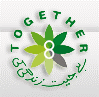 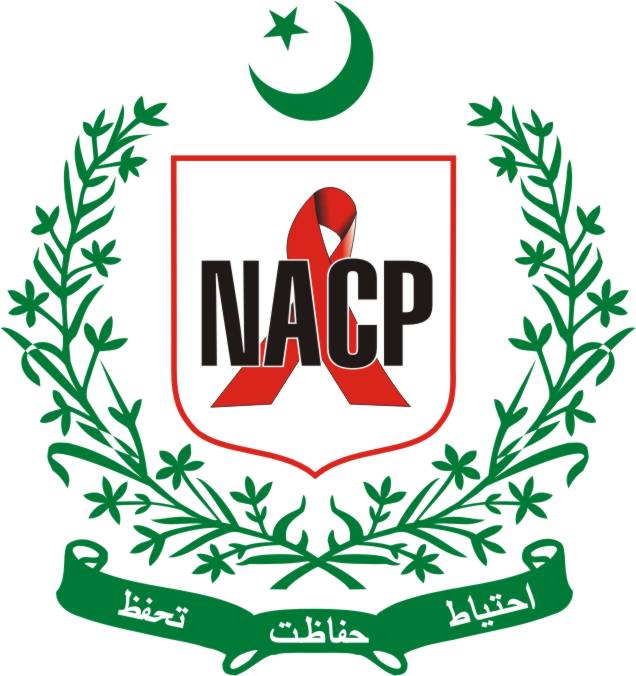 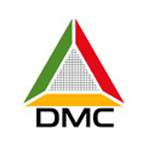 VENDOR REGISTRATION FORM[ Common unit to Manage Global Fund Grants HIV, TB & Malaria, Ministry of National Health Services Regulation & Co-ordination]General InstructionsVendors interested in becoming registered with CMU PR-GFATM HIV/AIDS, TB & MALARIA must pre-register with the Procurement and Supply Chain Management unit. This registration process is mandatory and supersedes all previous registration. This registration shall be valid for “3“years, thereafter, it is the vendor’s responsibility to renew their registration in a timely manner at least 3 months ahead of expiry. All new and existing vendors are required to register by completing this form and submit along with it the documents mentioned in the following checklist. If any of the documents are not included with the form, the reason for the same shall be mentioned in the remarks section. All parts of the registration form must be completed, and all above requirement must be fully complied with. Registration with CMU PR-GFATM HIV/AIDS, TB & MALARIA, if accepted, does not constitute any obligation by CMU PR-GFATM Programme to guarantee any tender invitation, contractual awards or any order for product or service.Incomplete application and/or missing information shall not be dealt with; all queries regarding registration should be directed to Procurement and Supply Chain Management unit on Telephone No. 051-9255621 & email at psm@nacp.gov.pk All parts of this registration form must be completed; incomplete forms will not be processed. Please see Annexure I,II & III for declaration affidavit, vendor registration category and evaluation criteria.Part 1 Purpose -   Please tick as appropriate.Part 2 – Official Name/ Address/ Contact details (Legally binding)Part 3 – Type of Organization Part 4 – OwnershipPart 5 – Technical Support StaffPart 6 – Firm Remit Details (For payment purposes).Part 7 – Details of your Bankers (For payment purposes).Part 8 – Certificates Validity.Part 10 – Relatives / Employees of CMU PR-GFATM HIV/AIDS, TB & MALARIA Annexure-IDECLARATION[ Please submit on company letter head]	I, the undersigned, Mr. __________________________ authorized on behalf of Messrs ________________________, declare and confirm that the information provided herein is true, accurate and correct. I agree that this registration, if accepted, shall be valid for three years from the date of approval and it does not constitute an assumed obligation whatsoever by CMU PR-GFATM HIV/AIDS, TB & MALARIA. I also confirm that in the event of any changes of status or changes in the elements of the aforementioned information, details shall be provided as and when changes take place.   _____________________________			__________________________    Signature                                                           DateName: -      	_____________________________Designation 	_____________________________						Annexure-IIVendor Category List.Chief Procurement OfficerPSCM Unit CMU PR-GFATM, C-Block, EPI Building, Park Road Chak Shahzad, Islamabad.Phone No. 051-9255621-2									Annexure-IIIVENDOR EVALUATION FORMVendor Business Name: _________________________________________________________________________Category Applied for_____________________________________________________________________________Contact Person: __________________________________________  Telephone No:    ____________________Postal Address:______________________ _____________________________________________________________Email: ______________________________________________Cut off point to be eligible for registration is “70” Recommendations/Remarks:………….……..………………………………………………..……………………………………….…………………Evaluation Committee:Vendor’s Category(to be mentioned by Vendor)Note: Please see Annexure II for vendor’s registration categoryNote: Please see Annexure II for vendor’s registration categoryProcurement & Supply Chain Management UnitCommon Unit to Manage Global Fund Grants HIV/AIDS. TB & MalariaProcurement & Supply Chain Management UnitCommon Unit to Manage Global Fund Grants HIV/AIDS. TB & MalariaDate Received by PSCM UnitName / Designation of ReceiverDate EvaluatedRegistration intimated onRejection intimated onS. No.DocumentIncl.Excl.N/ARemarks1.Firm registration and incorporation2.Valid NTN and GST certificate3.Any Professional Registratione.g Printing press reg. etc4.Bankers certificate 5.Affidavit that the company has never been black listed. 6.Copies of valid foreign Agency Agreement/dealership/ distributorship, if applicable.7.Past experience: enlistment with different departmentsPlease share client list with year of registration with them.Please submit details as per need mentioned evaluation criteria points 1,2 &3.8.All pages of this registration form & related documents must be signed and stamped by the authorized signatory.NEW REGISTRATION Change of Name/AddressAdd Product or Service CategoriesDelete Product or Service CategoriesRenewal of Registration Others, Please specify 	_______________________________Name of VENDOR  	___________________________________________      (Legal name as in INCORPORATION /NTN/GST CERTIFICATE)Address  		___________________________________________SECTOR 			_____________       =Street 		__________City/Town		_____________       =Postal code 	__________   Country		______________Telephone No	__________________________________________Telephone Nos for urgent contactsMobile No 		________________________Fax No	  		________________________E-mail Address 	________________________        SALES TAX REGISTRATION NO ______________________________NATIONAL TAX NO                         ______________________________Corporation		____________________________________Limited liability Co.  	____________________________________Partnership           	             ____________________________________Sole proprietorship         ____________________________________Other ( specify )         	____________________________________Please Specify Owner/Partners/Shareholders Name/Names with Share Percentage.                                 Name                                                       Share %                  _____________________                                 ______________Mr. ____________________________________________________________Mr. ____________________________________________________________Mr. ____________________________________________________________Mr. ____________________________________________________________Mr. ____________________________________________________________S.NoDesignation/PositionNo. of Staff1234If the information to be provided in the part is same as provided in Part 2, please skip to the next part, else please complete the following.Name, Remit To   	            _____________________________________________Address, Remit To                _____________________________________________City 			            _________________ 	Sector _______________Telephone Nos. 	            _________________	Fax No  _______________Contact Person.  	            ______________________________________________ 1.             Name of Bank       	____________________________________                 Address                  	____________________________________	     BANK ACCOUNT NO	____________________________________2.              Name of Bank    	            ____________________________________                 Address               	            ____________________________________                 BANK ACCOUNT NO          ____________________________________3. 	     other banks	            ____________________________________S.NoDealership Description Product NameExpiry Date1234Please tick, if you are an ex-CMU PR-GFATM HIV/AIDS, TB & MALARIA employeeList firm officers or Principles who are CMU PR-GFATM HIV/AIDS, TB & MALARIA employees or related to CMU PR-GFATM HIV/AIDS, TB & MALARIA employees.Please Tick If Applicable               None1.  Name 		_______________	Position 		___________     Department	________________	Relationship 	___________2.  Name 		________________	Position 		___________     Department	________________	Relationship 	___________S.No.Category NameComments1Laboratory Supplies -lab chemical, reagents, consumables etc 2Laboratory Equipment3Printing4Advertising / Event Management5IT Equipment6Office Furniture 7Travel, air ticketing & Rent a Car8Incineration Services9Firefighting equipment10HVAC Installation repair maintenance 11Generator, A.C repair and maintenance  12Stationery & General Items13Insurance Services 14Office Equipment Repairing15Vehicle Repair & Maintenance16Laboratory Equipment Repairing and Validation17Courier Services 18Infrastructure Up-Gradation19Consultancy Services – in technical areas of programmes 20Hotel & Restaurants21Janitorial Services22Drinking water23Plumbing & Electrification workS.NOCRITERIASCORE RANGESCORE RANGESCORE RANGEASSESSEDSCORES.NOCRITERIAWeakStrongOut-StandingASSESSEDSCORE1Past Experience (Tenure in Business for applied category)2-5 Years2-10 YearsAbove 10 Years1Allotted Points510152Experience with Public sector organization(s)2-5 Years52-10 Years10Above 10 Years153Experience with iNGO/Doner Agencies 2-5 Years52-10 Years10Above 10 Years154Technical Support (No. of persons Who can provide technical expertise to CMU PR-GFATM HIV/AIDS, TB & MALARIA)1 No2 No3 or above No4Allotted Points510155Contact numbers in case of urgency1 No.2 Nos3 or above Nos55Allotted Points1015206Convenient to Approach from officeOut of twin cities Rawalpindi/IslamabadWithin RawalpindiWithin a Islamabad -ICT6Allotted Points101520TOTAL SCORE4570100NameNameNameDesignationDateSignaturePrepared byReviewed byApproved byVENDOR CODE (If approved) VENDOR CODE (If approved) VENDOR CODE (If approved) Vendor information entered byVendor information entered by Vendor created in system on Vendor created in system on